GREENWOOD PUBLIC SCHOOL, ADITYAPURAM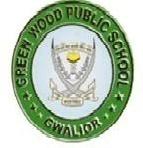 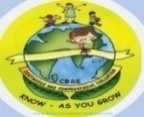 OUR MOTTO-DEVELOPMENT WITH DELIGHTII UNIT TEST DATE SHEET FOR CLASS XI (2018-19)Exam Timings: - 09:00am to 12:30amCome to school in proper uniform on all exam days and clear all your dues, without which you will not be allowed to appear for the exam. Entire syllabus which is completed will be included in the examination.Winter Break is from 30th December 2018 -  2nd January 2019.School will reopen on 3rd January 2019.PrincipalDATEDAYSUBJECT20/12/2018ThursdayMaths+Business Studies+Biology+History22/12/2018SaturdayChemistry+ Accountancy+ Political Science26/12/2018WednesdayPhysics+ Economics + Enterpreneurship28/12/2018FridayEnglish29/12/2018SaturdayPainting + Physical Education